          STAGIONE SPORTIVA 2017/2018   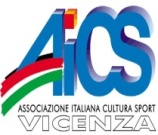     7° CAMPIONATO CALCIO A 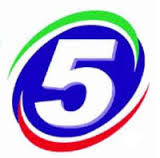 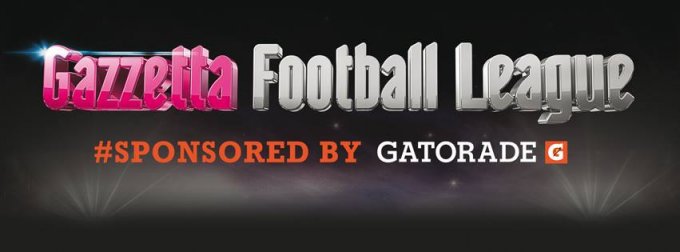 COMUNICATO N. 15 del 14 Marzo 2018In allegato trovate risultati della 4° di ritorno, di seguito vi elenco le partite della 5° giornata.Devo purtroppo darvi l’avviso che la squadra Internazionale si è ritirata causa mancanza giocatori.In accordo con la cc5 abbiamo deciso che tutte le partite del girone di ritorno giocate e non verrà inserito il risultato di 2 a 0 a tavolino.Risultati :THE BIG                        - IMPRESA P.R.                     2 -   4BIVIO'S PUB                    - SOVIZZO COLLE VIGO G.S.D.        3 -   3camp                           - BIVIO'S PUB                      4 -   4Disciplina :Una giornata: Marcelo Zanella (IMPRESA P.R.).calendario 5° di ritorno									risultatoIMPRESA P.R.           - INTERNAZIONALE         Mar 20/03 22:00       2  -  0BIRRERIA ALLE POSTE    - THE BIG                Lun 19/03 21:00AR riposacamp                   - SOVIZZO COLLE VIGO G.S Gio 15/03 21:00BIVIO'S PUB            - YOUNG BOYS             Mar 20/03 21:00Vi ricordo che troverete risultati e classifiche anche nel sito della Gazzetta Football club.Commissione Calcio a 5 ASIMauro Bortolamei3407607399